Week 11 - 18 April 2022           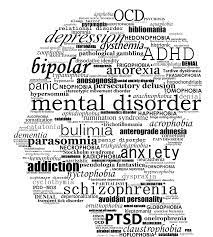 Government Open consultationMental health and wellbeing plan: discussion paper and call for evidenceThe government is committed to improving mental health and wellbeing outcomes, particularly for people who experience worse outcomes than the general population. This is a key part of our commitment to ‘level up’, and address unequal outcomes and life chances across the country.The government has committed to develop a new cross-government, 10-year plan for mental health and wellbeing for England to support this objective. We want to ensure our new plan responds to the public’s priorities and set out what we can all do as a whole society to drive better outcomes. We all have mental health, and all have a part to play in changing things for the better.Therefore, we are launching a discussion paper and call for evidence to ask the public a range of questions to help develop the new plan. This discussion paper is asking people:how can we all promote positive mental wellbeing? (chapter 1)how can we all prevent the onset of mental ill-health? (chapter 2)how can we all intervene earlier when people need support with their mental health? (chapter 3)how can we improve the quality and effectiveness of treatment for mental health conditions? (chapter 4)how can we all support people living with mental health conditions to live well? (chapter 5)how can we all improve support for people in crisis? (chapter 6)We want to hear everyone’s views on these questions. This includes:children and young people, adults, and older adults who have experienced mental ill-healthpeople who have cared for someone affected by mental ill-healthpeople who work or volunteer in health and social care services who support people with their mental healthpeople who work or volunteer in places where they meet people who are affected by mental ill-health (such as schools, job centres and housing associations)academics and experts who work on mental healthThis discussion paper and call for evidence seek views on what we can do to improve everyone’s mental health and wellbeing.This consultation closes at
11:45pm on 5 July 2022https://www.gov.uk/government/consultations/mental-health-and-wellbeing-plan-discussion-paper-and-call-for-evidence?utm_campaign=Adult+Social+Care+Update+13.04.22&utm_content=dhsc-mail.co.uk&utm_medium=email&utm_source=Department+of+Health+and+Social+Care&wp-linkindex=5 Therefore, we are launching a discussion paper and call for evidence to ask the public a range of questions to help develop the new plan. This discussion paper is asking people:how can we all promote positive mental wellbeing? (chapter 1)how can we all prevent the onset of mental ill-health? (chapter 2)how can we all intervene earlier when people need support with their mental health? (chapter 3)how can we improve the quality and effectiveness of treatment for mental health conditions? (chapter 4)how can we all support people living with mental health conditions to live well? (chapter 5)how can we all improve support for people in crisis? (chapter 6)We want to hear everyone’s views on these questions. This includes:children and young people, adults, and older adults who have experienced mental ill-healthpeople who have cared for someone affected by mental ill-healthpeople who work or volunteer in health and social care services who support people with their mental healthpeople who work or volunteer in places where they meet people who are affected by mental ill-health (such as schools, job centres and housing associations)academics and experts who work on mental healthThis discussion paper and call for evidence seek views on what we can do to improve everyone’s mental health and wellbeing.This consultation closes at
11:45pm on 5 July 2022https://www.gov.uk/government/consultations/mental-health-and-wellbeing-plan-discussion-paper-and-call-for-evidence?utm_campaign=Adult+Social+Care+Update+13.04.22&utm_content=dhsc-mail.co.uk&utm_medium=email&utm_source=Department+of+Health+and+Social+Care&wp-linkindex=5 Therefore, we are launching a discussion paper and call for evidence to ask the public a range of questions to help develop the new plan. This discussion paper is asking people:how can we all promote positive mental wellbeing? (chapter 1)how can we all prevent the onset of mental ill-health? (chapter 2)how can we all intervene earlier when people need support with their mental health? (chapter 3)how can we improve the quality and effectiveness of treatment for mental health conditions? (chapter 4)how can we all support people living with mental health conditions to live well? (chapter 5)how can we all improve support for people in crisis? (chapter 6)We want to hear everyone’s views on these questions. This includes:children and young people, adults, and older adults who have experienced mental ill-healthpeople who have cared for someone affected by mental ill-healthpeople who work or volunteer in health and social care services who support people with their mental healthpeople who work or volunteer in places where they meet people who are affected by mental ill-health (such as schools, job centres and housing associations)academics and experts who work on mental healthThis discussion paper and call for evidence seek views on what we can do to improve everyone’s mental health and wellbeing.This consultation closes at
11:45pm on 5 July 2022https://www.gov.uk/government/consultations/mental-health-and-wellbeing-plan-discussion-paper-and-call-for-evidence?utm_campaign=Adult+Social+Care+Update+13.04.22&utm_content=dhsc-mail.co.uk&utm_medium=email&utm_source=Department+of+Health+and+Social+Care&wp-linkindex=5 Therefore, we are launching a discussion paper and call for evidence to ask the public a range of questions to help develop the new plan. This discussion paper is asking people:how can we all promote positive mental wellbeing? (chapter 1)how can we all prevent the onset of mental ill-health? (chapter 2)how can we all intervene earlier when people need support with their mental health? (chapter 3)how can we improve the quality and effectiveness of treatment for mental health conditions? (chapter 4)how can we all support people living with mental health conditions to live well? (chapter 5)how can we all improve support for people in crisis? (chapter 6)We want to hear everyone’s views on these questions. This includes:children and young people, adults, and older adults who have experienced mental ill-healthpeople who have cared for someone affected by mental ill-healthpeople who work or volunteer in health and social care services who support people with their mental healthpeople who work or volunteer in places where they meet people who are affected by mental ill-health (such as schools, job centres and housing associations)academics and experts who work on mental healthThis discussion paper and call for evidence seek views on what we can do to improve everyone’s mental health and wellbeing.This consultation closes at
11:45pm on 5 July 2022https://www.gov.uk/government/consultations/mental-health-and-wellbeing-plan-discussion-paper-and-call-for-evidence?utm_campaign=Adult+Social+Care+Update+13.04.22&utm_content=dhsc-mail.co.uk&utm_medium=email&utm_source=Department+of+Health+and+Social+Care&wp-linkindex=5 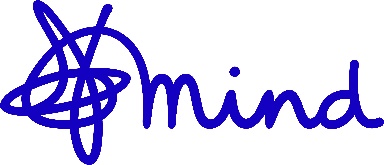 Join our call to #FundTheHubs                                                                                                     We’re calling on the UK government to #FundTheHubs, and we need your help to show that there is widespread support for the campaign. Add your name and join our call to #FundTheHubs.1 in 6 young people have a mental health problem. And too often they can’t get support when they first need it. Young people have struggled to get mental health support for years. And the pandemic has only made this worse.Hubs provide easy to access mental health support to young people who need it. Anyone aged 11-25 will be able to drop into a service in their local area without an appointment or referral. The earlier a young person gets support for their mental health, the more effective that support will be. That’s why we’re calling on the UK government to fund a network of early support hubs across England. Will you add your name? Find out more by visiting this site: -https://campaigns.mind.org.uk/page/102953/action/1?ea.tracking.id=qn1&utm_source=MIND%20%28THE%20NATIONAL%20ASSOCIATION%20FOR%20MENTAL%20HEALTH%29&utm_medium=email&utm_campaign=13138287_P%26C_News_NewsletterQ4_18.04.2022_SV_oneoff&utm_content=Handraiser1&dm_i=CZC,7TLKF,1XDR1O,VX30C,1 1 in 6 young people have a mental health problem. And too often they can’t get support when they first need it. Young people have struggled to get mental health support for years. And the pandemic has only made this worse.Hubs provide easy to access mental health support to young people who need it. Anyone aged 11-25 will be able to drop into a service in their local area without an appointment or referral. The earlier a young person gets support for their mental health, the more effective that support will be. That’s why we’re calling on the UK government to fund a network of early support hubs across England. Will you add your name? Find out more by visiting this site: -https://campaigns.mind.org.uk/page/102953/action/1?ea.tracking.id=qn1&utm_source=MIND%20%28THE%20NATIONAL%20ASSOCIATION%20FOR%20MENTAL%20HEALTH%29&utm_medium=email&utm_campaign=13138287_P%26C_News_NewsletterQ4_18.04.2022_SV_oneoff&utm_content=Handraiser1&dm_i=CZC,7TLKF,1XDR1O,VX30C,1 1 in 6 young people have a mental health problem. And too often they can’t get support when they first need it. Young people have struggled to get mental health support for years. And the pandemic has only made this worse.Hubs provide easy to access mental health support to young people who need it. Anyone aged 11-25 will be able to drop into a service in their local area without an appointment or referral. The earlier a young person gets support for their mental health, the more effective that support will be. That’s why we’re calling on the UK government to fund a network of early support hubs across England. Will you add your name? Find out more by visiting this site: -https://campaigns.mind.org.uk/page/102953/action/1?ea.tracking.id=qn1&utm_source=MIND%20%28THE%20NATIONAL%20ASSOCIATION%20FOR%20MENTAL%20HEALTH%29&utm_medium=email&utm_campaign=13138287_P%26C_News_NewsletterQ4_18.04.2022_SV_oneoff&utm_content=Handraiser1&dm_i=CZC,7TLKF,1XDR1O,VX30C,1 1 in 6 young people have a mental health problem. And too often they can’t get support when they first need it. Young people have struggled to get mental health support for years. And the pandemic has only made this worse.Hubs provide easy to access mental health support to young people who need it. Anyone aged 11-25 will be able to drop into a service in their local area without an appointment or referral. The earlier a young person gets support for their mental health, the more effective that support will be. That’s why we’re calling on the UK government to fund a network of early support hubs across England. Will you add your name? Find out more by visiting this site: -https://campaigns.mind.org.uk/page/102953/action/1?ea.tracking.id=qn1&utm_source=MIND%20%28THE%20NATIONAL%20ASSOCIATION%20FOR%20MENTAL%20HEALTH%29&utm_medium=email&utm_campaign=13138287_P%26C_News_NewsletterQ4_18.04.2022_SV_oneoff&utm_content=Handraiser1&dm_i=CZC,7TLKF,1XDR1O,VX30C,1 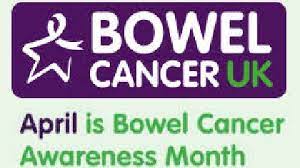 Bowel cancer awareness monthApril is bowel cancer awareness month.  Bowel cancer is the fourth most common cancer in the UK.  Every 15 minutes someone is diagnosed with the disease: that’s nearly 43,000 people each year. Bowel Cancer UK is hosting a series of free short awareness talks on Zoom during April as part of Bowel Cancer Awareness Month. The talks will last around 30 minutes and will be delivered online by our dedicated team of trained volunteers, many of whom have a personal connection to bowel cancer. The talks will take place on the dates below:Monday 4 April, 11.30am Tuesday 5 April, 10amMonday 11 April, 12pm Tuesday 12 April, 12pm Wednesday 20 April, 10am Thursday 21 April, 6pm Tuesday 26 April, 7.30pm Sign up by clicking on the link: - https://www.bowelcanceruk.org.uk/how-we-can-help/our-awareness-work/bowel-cancer-awareness-talks/ The talks will take place on the dates below:Monday 4 April, 11.30am Tuesday 5 April, 10amMonday 11 April, 12pm Tuesday 12 April, 12pm Wednesday 20 April, 10am Thursday 21 April, 6pm Tuesday 26 April, 7.30pm Sign up by clicking on the link: - https://www.bowelcanceruk.org.uk/how-we-can-help/our-awareness-work/bowel-cancer-awareness-talks/ The talks will take place on the dates below:Monday 4 April, 11.30am Tuesday 5 April, 10amMonday 11 April, 12pm Tuesday 12 April, 12pm Wednesday 20 April, 10am Thursday 21 April, 6pm Tuesday 26 April, 7.30pm Sign up by clicking on the link: - https://www.bowelcanceruk.org.uk/how-we-can-help/our-awareness-work/bowel-cancer-awareness-talks/ The talks will take place on the dates below:Monday 4 April, 11.30am Tuesday 5 April, 10amMonday 11 April, 12pm Tuesday 12 April, 12pm Wednesday 20 April, 10am Thursday 21 April, 6pm Tuesday 26 April, 7.30pm Sign up by clicking on the link: - https://www.bowelcanceruk.org.uk/how-we-can-help/our-awareness-work/bowel-cancer-awareness-talks/ 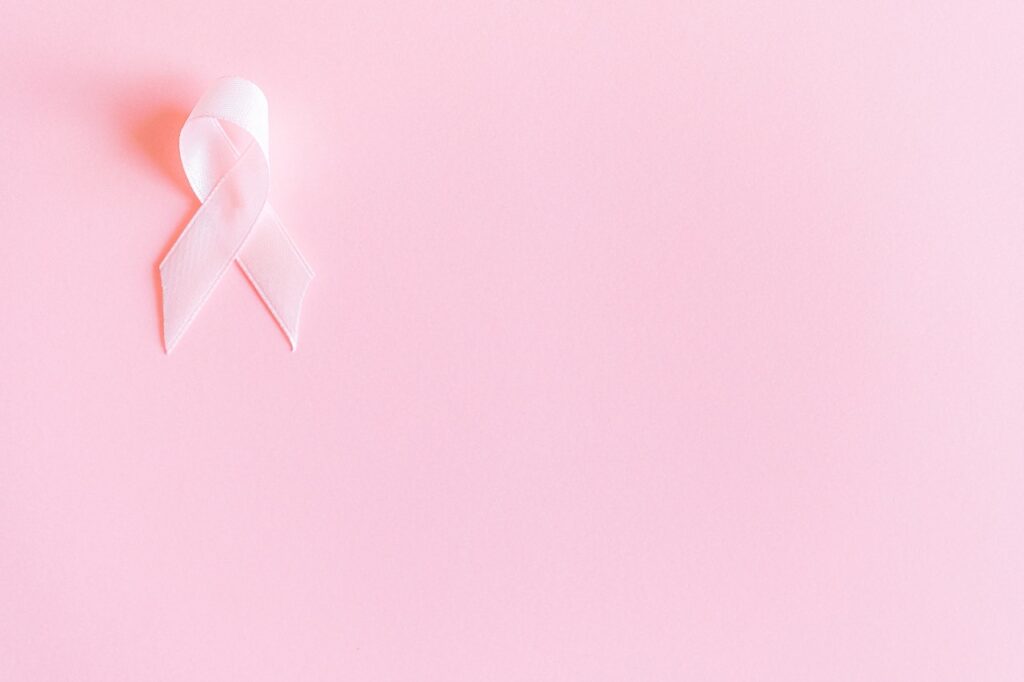 Breast cancer drug extends survivalAbout 150 women are diagnosed with breast cancer in the UK every day. We all know someone who has been affected by the disease.  A trial which tracked patients for nearly ten years has just published its' final analysis. It has shown survival rates are significantly extended with a combination of targeted therapies. The drug therapies are designed for those with advanced or metastatic disease and should offer more time with love ones to many thousands of women.For more information visit this site https://occupationalhealthassessment.com/2022/04/12/breast-cancer-drug-extends-survival/ Breast cancer drug extends survivalAbout 150 women are diagnosed with breast cancer in the UK every day. We all know someone who has been affected by the disease.  A trial which tracked patients for nearly ten years has just published its' final analysis. It has shown survival rates are significantly extended with a combination of targeted therapies. The drug therapies are designed for those with advanced or metastatic disease and should offer more time with love ones to many thousands of women.For more information visit this site https://occupationalhealthassessment.com/2022/04/12/breast-cancer-drug-extends-survival/ 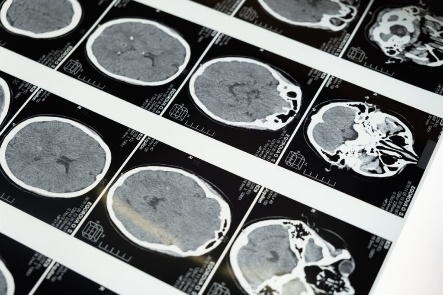 New ways to treat Alzheimer'sAlzheimer's is notoriously difficult to treat and the list of drugs that have failed in clinical trials extends back decades. Even a new treatment licensed in the USA late last year is now mired in controversy too. Now scientists have discovered that they may be able to use the brain's own cleaning system to 'wash' the disease away. The natural cleaning process only happens while we sleep too, highlighting the need for a good night of sleep, as often as possible.For more information visit this site: - https://occupationalhealthassessment.com/2022/04/13/new-ways-to-treat-alzheimers/ New ways to treat Alzheimer'sAlzheimer's is notoriously difficult to treat and the list of drugs that have failed in clinical trials extends back decades. Even a new treatment licensed in the USA late last year is now mired in controversy too. Now scientists have discovered that they may be able to use the brain's own cleaning system to 'wash' the disease away. The natural cleaning process only happens while we sleep too, highlighting the need for a good night of sleep, as often as possible.For more information visit this site: - https://occupationalhealthassessment.com/2022/04/13/new-ways-to-treat-alzheimers/ New ways to treat Alzheimer'sAlzheimer's is notoriously difficult to treat and the list of drugs that have failed in clinical trials extends back decades. Even a new treatment licensed in the USA late last year is now mired in controversy too. Now scientists have discovered that they may be able to use the brain's own cleaning system to 'wash' the disease away. The natural cleaning process only happens while we sleep too, highlighting the need for a good night of sleep, as often as possible.For more information visit this site: - https://occupationalhealthassessment.com/2022/04/13/new-ways-to-treat-alzheimers/ 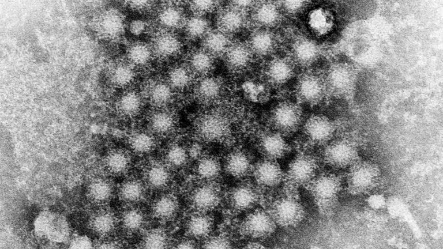 Hepatitis: Parents warned to check for signs after 'unusual' spike in liver condition in under-10sJaundice, dark urine, itchy skin, muscle and joint pain, loss of appetite and a high temperature are among the symptoms of the inflammatory liver condition. Around 60 cases have been found in children in England and 11 cases in Scotland saw children sent to hospital. Hepatitis: Parents warned to check for signs after 'unusual' spike in liver condition in under-10sJaundice, dark urine, itchy skin, muscle and joint pain, loss of appetite and a high temperature are among the symptoms of the inflammatory liver condition. Around 60 cases have been found in children in England and 11 cases in Scotland saw children sent to hospital. Hepatitis: Parents warned to check for signs after 'unusual' spike in liver condition in under-10sJaundice, dark urine, itchy skin, muscle and joint pain, loss of appetite and a high temperature are among the symptoms of the inflammatory liver condition. Around 60 cases have been found in children in England and 11 cases in Scotland saw children sent to hospital. Dr Meera Chand, director of clinical and emerging infections at the UK Health Security Agency, said "investigations for a wide range of potential causes are under way, including any possible links to infectious diseases.For more information visit this sitehttps://news.sky.com/story/amp/hepatitis-parents-warned-to-check-for-signs-after-70-under-10s-found-to-have-liver-illness-12583961 Dr Meera Chand, director of clinical and emerging infections at the UK Health Security Agency, said "investigations for a wide range of potential causes are under way, including any possible links to infectious diseases.For more information visit this sitehttps://news.sky.com/story/amp/hepatitis-parents-warned-to-check-for-signs-after-70-under-10s-found-to-have-liver-illness-12583961 Dr Meera Chand, director of clinical and emerging infections at the UK Health Security Agency, said "investigations for a wide range of potential causes are under way, including any possible links to infectious diseases.For more information visit this sitehttps://news.sky.com/story/amp/hepatitis-parents-warned-to-check-for-signs-after-70-under-10s-found-to-have-liver-illness-12583961 Dr Meera Chand, director of clinical and emerging infections at the UK Health Security Agency, said "investigations for a wide range of potential causes are under way, including any possible links to infectious diseases.For more information visit this sitehttps://news.sky.com/story/amp/hepatitis-parents-warned-to-check-for-signs-after-70-under-10s-found-to-have-liver-illness-12583961 Date	TopicWebsite11 AprilGovernment guidanceCOVID-19 vaccination: women of childbearing age, currently pregnant or breastfeedingAdded link to the quick links QR codes poster.https://www.gov.uk/government/publications/covid-19-vaccination-women-of-childbearing-age-currently-pregnant-planning-a-pregnancy-or-breastfeeding?utm_medium=email&utm_campaign=govuk-notifications-topic&utm_source=5bf9c43f-0c68-47e5-b158-9b2ec1b9f938&utm_content=daily#full-publication-update-history 11 AprilGovernment Press releaseThousands more patients to access second ground-breaking antiviralThousands more vulnerable people are eligible to receive the UK’s second antiviral Paxlovid, which has been added to the PANORAMIC national study.https://www.gov.uk/government/news/thousands-more-patients-to-access-second-ground-breaking-antiviral?utm_medium=email&utm_campaign=govuk-notifications-topic&utm_source=b407ad12-736a-4ca4-a73b-1428f8317981&utm_content=daily 12 AprilGovernment Research and analysisCOVID-19 mental health and wellbeing surveillance: reportUpdated 'Important findings' to include evidence and analysis that was released into the public domain up to 31 January 2022; updated 'Measures of anxiety, depression, loneliness and life satisfaction' to include weekly data up to 12 February 2022; and updated 'Children and young people' to include evidence and analysis that was released into the public domain up to 25 January 2022.https://www.gov.uk/government/publications/covid-19-mental-health-and-wellbeing-surveillance-report?utm_medium=email&utm_campaign=govuk-notifications-topic&utm_source=9968f328-f086-4549-a565-93f0da298fd3&utm_content=daily#full-publication-update-history 12 AprilGovernment guidancePeople with symptoms of a respiratory infection including COVID-19Added translations.https://www.gov.uk/guidance/people-with-symptoms-of-a-respiratory-infection-including-covid-19?utm_medium=email&utm_campaign=govuk-notifications-topic&utm_source=ea83b8bd-81ba-44d8-8ca5-7f9c1d5c259c&utm_content=daily#full-publication-update-history 14 AprilGovernment Press releaseValneva COVID-19 vaccine approved by MHRAAn approval has been granted after the Valneva COVID-19 vaccine was found to meet the required safety, quality and effectiveness standards.Government DecisionRegulatory approval of COVID-19 Vaccine ValnevaInformation for healthcare professionals and the public about the COVID-19 Vaccine Valnevahttps://www.gov.uk/government/news/valneva-covid-19-vaccine-approved-by-mhra?utm_medium=email&utm_campaign=govuk-notifications-topic&utm_source=3a28527c-e7a9-4a59-80f8-fa373e8fdfda&utm_content=daily https://www.gov.uk/government/publications/regulatory-approval-of-covid-19-vaccine-valneva?utm_medium=email&utm_campaign=govuk-notifications-topic&utm_source=3899e2b7-d6a2-4544-9952-deb97da25291&utm_content=daily Date	TopicWebsite14 AprilGovernment Research and analysisCoronavirus (COVID-19) vaccines adverse reactionsThe weekly summary has been updated to include data up to 6 April 2022.https://www.gov.uk/government/publications/coronavirus-covid-19-vaccine-adverse-reactions?utm_medium=email&utm_campaign=govuk-notifications-topic&utm_source=07699b4d-a935-4352-bf43-5455c60accec&utm_content=daily#full-publication-update-history 14 AprilGovernment Official StatisticsCoronavirus (COVID-19) Infection Survey, UK: 14 April 2022https://www.gov.uk/government/statistics/coronavirus-covid-19-infection-survey-uk-14-april-2022?utm_medium=email&utm_campaign=govuk-notifications-topic&utm_source=ecd8c698-09af-41d2-9b29-9bd001e30dd0&utm_content=daily14 AprilGovernment Research and analysisCOVID-19 variants: genomically confirmed case numbers Added data up to 13 April.https://www.gov.uk/government/publications/covid-19-variants-genomically-confirmed-case-numbers?utm_medium=email&utm_campaign=govuk-notifications-topic&utm_source=9318dc97-5ec0-4db7-9533-ff1ab6b5b85b&utm_content=daily#full-publication-update-history 14 AprilGovernment guidance                                                                                                              Reducing the spread of respiratory infections, including COVID-19, in the workplace                                                                                                                                    Added translations. https://www.gov.uk/guidance/reducing-the-spread-of-respiratory-infections-including-covid-19-in-the-workplace?utm_medium=email&utm_campaign=govuk-notifications-topic&utm_source=dd2e3c3f-cc2a-4f79-ac6f-7c29eb769e8d&utm_content=daily#full-publication-update-history 14 AprilGovernment guidance                                                                                                                           Finding and choosing a private coronavirus (COVID-19) test provider                           Updated the general list of providers.https://www.gov.uk/government/publications/list-of-private-providers-of-coronavirus-testing?utm_medium=email&utm_campaign=govuk-notifications-topic&utm_source=41943cee-c161-4bde-b0cc-e4b80da28b9a&utm_content=daily#full-publication-update-history 14 AprilGovernment guidance                                                                                                                        The R value and growth rate                                                                                                                The R range for England is 0.9. to 1.1 and the growth rate range for England is -2% to +1% per day as of 1 April 2022.https://www.gov.uk/guidance/the-r-value-and-growth-rate?utm_medium=email&utm_campaign=govuk-notifications-topic&utm_source=e44d8a22-c475-47ea-a92a-8dbd1e8bf9a2&utm_content=daily#full-publication-update-history 14 AprilGovernment News storyNational flu and COVID-19 surveillance reports publishedWeekly national influenza and coronavirus (COVID-19) report, COVID-19 activity, seasonal flu and other seasonal respiratory illnesses.https://www.gov.uk/government/news/national-flu-and-covid-19-surveillance-reports-published?utm_medium=email&utm_campaign=govuk-notifications-topic&utm_source=e26840a9-91ea-4dc8-b2f9-980f39a828c5&utm_content=daily Date	TopicWebsite14 AprilGovernment guidance                                                                                                                         COVID-19: infection prevention and control (IPC)                                                                    Guidance on infection prevention and control for seasonal respiratory infections including SARS-CoV-2.https://www.gov.uk/government/publications/wuhan-novel-coronavirus-infection-prevention-and-control?utm_medium=email&utm_campaign=govuk-notifications-topic&utm_source=135ef7f3-c5a4-455e-a8fb-01c0f276296e&utm_content=daily#:~:text=Guidance,and%20control%20(IPC) 